Автор: Бырда Анаа Александровна, МБДОУ детский сад общеразвивающего вида №186 г.о. Самара, воспитатель
Мастер – класс»: «Золотая рыбка»для детей  старшего дошкольного возрастаЦель: получение  навыков у старших дошкольников по изготовлению поделок из фетра; закрепить знания детей о подводном мире.Задачи:- изготовить поделку из фетра;- продолжать обучение  приемам работы с фетром;-  совершенствовать  приемы работы с ножницами, клеем;- развивать творческие способности, эстетическое восприятие;- воспитывать усидчивость, внимание, аккуратность, мышление.Материалы и оборудование: ножницы, клей ПВА, карандаш, шаблоны для  вырезания рыбки, фетр желтого, оранжевого и зеленого цвета, голубой картон.Для изготовления рыбки нужно нарисовать на картоне силуэты рыбки и    водорослей и вырезать их по частям.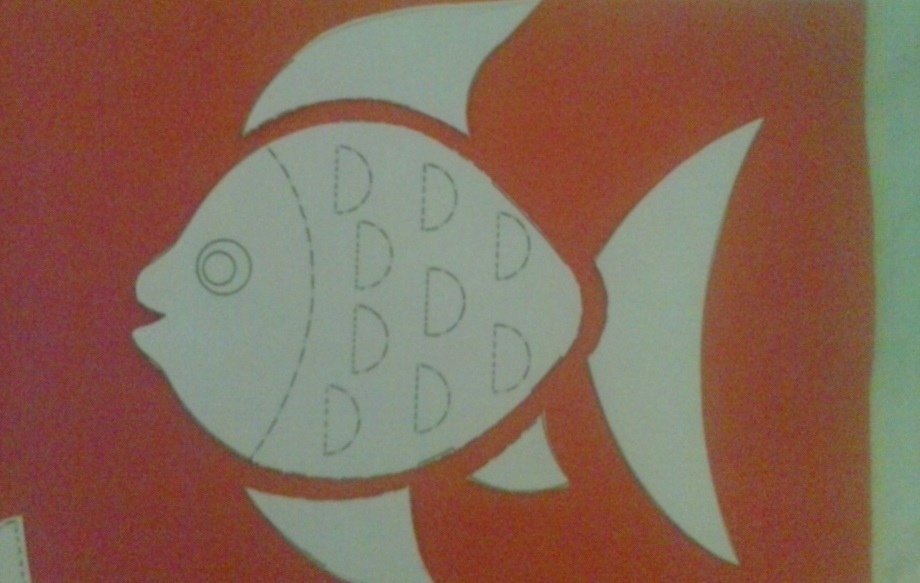 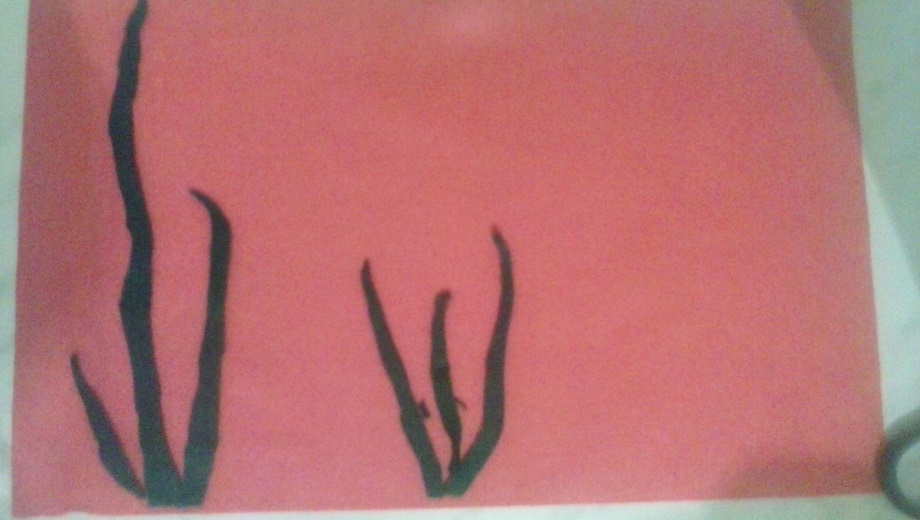 Далее перерисовываем все детали на фетр и вырезаем их. Затем приклеиваем получившиеся заготовки к картону собирая их в единую картинку как пазл. 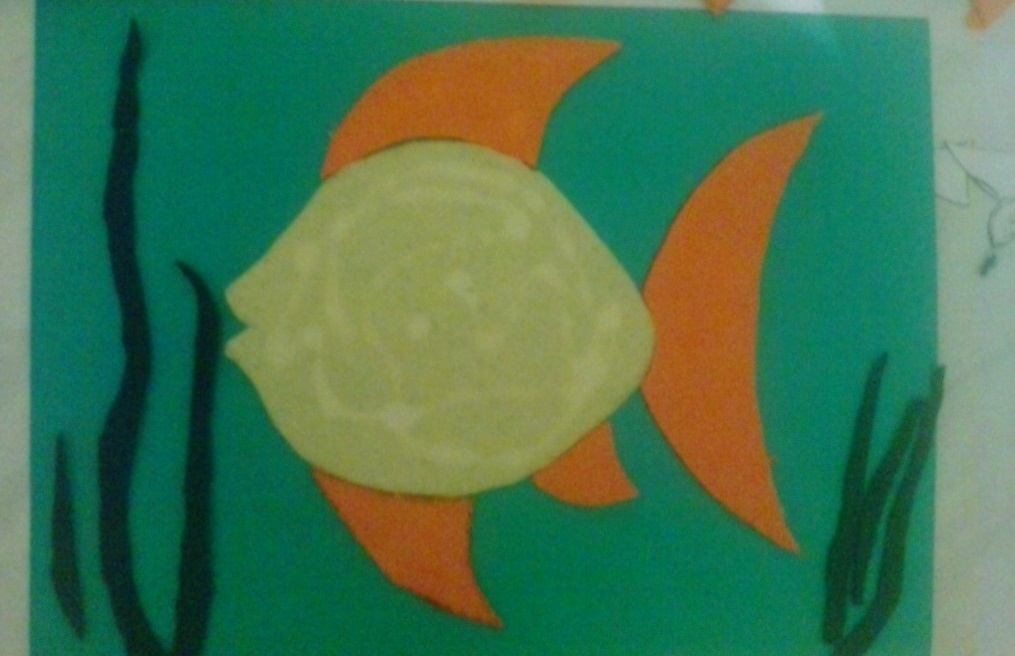 Приклеиваем чешуйки и глаз.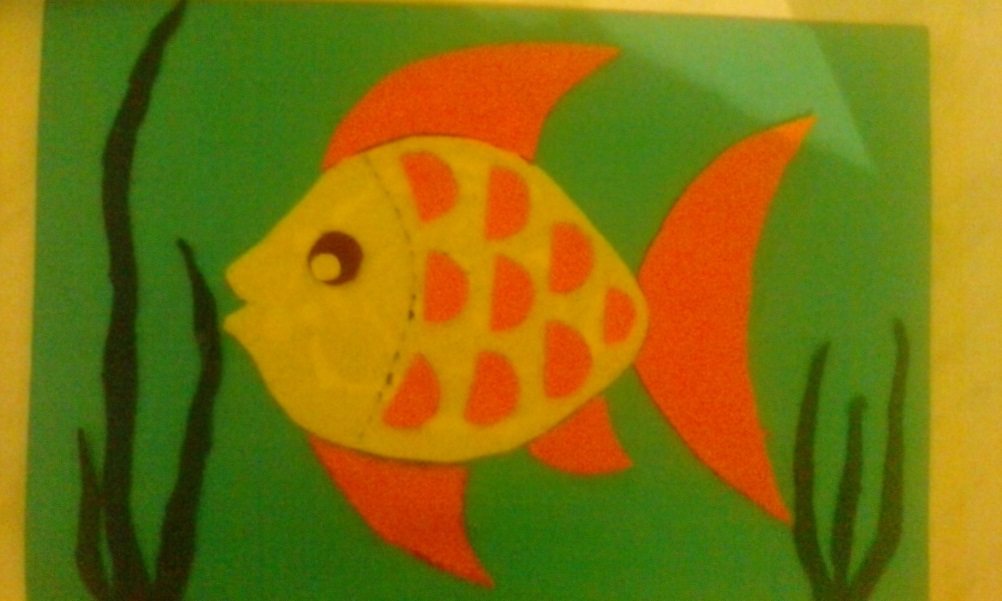 Наша рыбка готова!